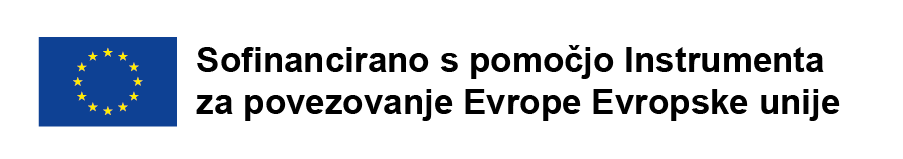 Tržaška cesta 19, 1000 Ljubljana	T: 01 478 80 02	F: 01 478 81 23 	E: gp.drsi@gov.si	www.di.gov.siNAVODILA ZA PRIPRAVO PONUDBENaročnik, Republika Slovenija, Ministrstvo za infrastrukturo, Direkcija Republike Slovenije za infrastrukturo razpisuje javno naročilo:in vse zainteresirane vabi k oddaji ponudbe, skladne s temi navodili.Vrsta postopka:		Odprti postopekNAVODILA ZA PRIPRAVO PONUDBEVsebina1.	OSNOVNI PODATKI O NAROČILU2.	PRAVILA POSLOVANJA2.1	Pravna podlaga2.2	Pomen izrazov v navodilih2.3	Pojasnila in spremembe razpisne dokumentacije2.4	Zaupnost in javnost podatkov2.5	Obličnost ponudbe2.6	Finančna zavarovanja2.7	Predložitev ponudbe2.8	Odpiranje ponudb2.9	Pregled in presoja ponudb2.10	Obvestilo o oddaji naročila2.11	Pravno varstvo2.12	Sklenitev pogodbe3.	POGOJI IN MERILA ZA IZBOR PONUDB 3.1	Razlogi za izključitev 3.2	Pogoji za sodelovanje3.3		Primernost gospodarskega subjekta v skladu z določili Interventnega zakona za odpravo ovir pri izvedbi pomembnih investicij za zagon gospodarstva po epidemiji COVID-193.4	Merila za izbiro najugodnejše ponudbe4.	PONUDBENA DOKUMENTACIJA4.1	Ponudba 4.2	ESPD4.3	Podatki o gospodarskem subjektu in dokazila o usposobljenosti4.4	Specifikacija naročila4.5	Zavarovanje za resnost ponudbe1.	OSNOVNI PODATKI O NAROČILUVsebina in obseg naročila sta opredeljena v "Specifikaciji naročila", ki je na razpolago ponudnikom v elektronski obliki na portalu naročnika DRSI, spletni naslov http://www.di.gov.si 2.	PRAVILA POSLOVANJA2.1	Pravna podlagaNaročilo se oddaja na podlagi veljavnih predpisov, ki urejajo javno naročanje in javne finance v Republiki Sloveniji ter predpisov s področja predmeta naročila.2.2	Pomen izrazov v navodilihGospodarski subjekt je pravna ali fizična oseba, ki nastopa v ponudbi in prevzema dela, ki so predmet naročila.Ponudnik je gospodarski subjekt (ali skupina takih subjektov), ki odda ponudbo.Izvajalec je ponudnik, s katerim je sklenjena pogodba za izvedbo naročila.Glavni izvajalec je ponudnik, s katerim je sklenjena pogodba za izvedbo naročila, kjer sodelujejo tudi podizvajalci.ESPD je enotni evropski dokument v zvezi z oddajo javnega naročila (79. člen ZJN-3) in predstavlja uradno izjavo gospodarskega subjekta, da ne obstajajo razlogi za njegovo izključitev in da izpolnjuje naročnikove pogoje za sodelovanje.2.3	Pojasnila in spremembe razpisne dokumentacijeVse zahteve za dodatne informacije v zvezi s postopkom se posredujejo na portal javnih naročil www.enarocanje.si (zahtevo za pojasnila razpisne dokumentacije mora ponudnik posredovati pravočasno, najkasneje dne 12.3.2021 do 10.ure, da bo lahko naročnik pripravil in objavil odgovor najkasneje dne 16.3.2021. Pojasnila in spremembe so sestavni del razpisne dokumentacije in jih je treba upoštevati pri pripravi ponudbe.2.4	Zaupnost in javnost podatkovKot zaupen bo varovan le tisti ponudnikov podatek, ki po zakonu lahko velja za osebni ali tajni podatek ali za poslovno skrivnost in je kot tak v predloženi dokumentaciji vsak zase vidno označen in s priloženim sklepom družbe opredeljen kot poslovna skrivnost. 2.5	Obličnost ponudbe2.5.1	Samostojna ponudbaSamostojna je tista ponudba, v kateri nastopa samo en gospodarski subjekt (samostojni ponudnik), ki neposredno sam s svojim znanjem, kadrom in zagotovljenimi tehničnimi zmogljivostmi izpolnjuje razpisane pogoje ter prevzema izvedbo celotnega naročila.2.5.2	Skupna ponudbaSkupna ponudba je ponudba, v kateri kot ponudnik nastopa več gospodarskih subjektov (v nadaljevanju: partnerjev), ki skupaj prevzemajo izvedbo naročila. Partnerji so med seboj enakopravni in v razmerju do naročnika neomejeno solidarno odgovarjajo za izvedbo celotnega naročila. V ponudbi mora biti navedeno, kdo so partnerji, kdo je vodilni, ki jih zastopa ter katera dela iz naročila in za kakšno ceno vsak prevzema.Naročnik si pridržuje pravico, da pred sklenitvijo pogodbe zahteva pisni dogovor o skupnem nastopanju, iz katerega bodo razvidna medsebojna razmerja in obveznosti vseh partnerjev.2.5.3	Ponudba s podizvajalciPonudnik lahko določen del javnega naročila odda v izvedbo podizvajalcu. V razmerju do naročnika ponudnik v celoti odgovarja za izvedbo naročila. Sprememba ponudbe z menjanjem ali dodajanjem podizvajalca pred oddajo naročila ni dopustna, po oddaji pa le na podlagi upravičenih razlogov, soglasja naročnika ter ob izpolnjevanju razpisanih zahtev in pogojev za priznanje sposobnosti. Če podizvajalec zahteva naročnikovo neposredno plačilo, mora biti ta njegova zahteva predložena v ponudbi.Za vse podizvajalce, ki jih izvajalec ni navedel v ponudbi, bo moral naročniku posredovati predlog za vključitev podizvajalca v izvajanje del, v katerem bo moral navesti razlog, zaradi katerega je prišlo do potrebe po vključitvi podizvajalca v izvajanje del in ga vsebinsko utemeljiti in predlogu priložiti dokumente o izpolnjevanju pogojev iz določb razpisne dokumentacije, ter podatke in dokumente v skladu z veljavnim Zakonom o javnem naročanju. Predlogu bo morala biti predložena vsa dokumentacija, ki bo izkazovala izpolnjevanje navedenih pogojev.2.5.4     Uporaba zmogljivosti drugih subjektovGospodarski subjekt lahko glede pogojev v zvezi s tehnično in strokovno sposobnostjo  po potrebi za posamezno javno naročilo uporabi zmogljivosti drugih subjektov, ne glede na pravno razmerje med njim in temi subjekti. Glede pogojev v zvezi z izobrazbo in strokovno usposobljenostjo izvajalca storitev ali gradenj ter pogojev v zvezi z ustreznimi poklicnimi izkušnjami pa lahko gospodarski subjekt uporabi zmogljivosti drugih subjektov le, če bodo slednji izvajali gradnje ali storitve, za katere se zahtevajo te zmogljivosti. Če želi gospodarski subjekt uporabiti zmogljivosti drugih subjektov, mora naročniku dokazati, da bo imel na voljo potrebna sredstva, na primer s predložitvijo zagotovil teh subjektov v ta namen (kot npr. pogodba, izjava subjekta, katerega zmogljivosti gospodarski subjekt uporablja,…).Naročnik bo preveril, ali subjekti, katerih zmogljivosti namerava uporabiti gospodarski subjekt, izpolnjujejo ustrezne pogoje za sodelovanje in ali zanje obstajajo razlogi za izključitev. V primeru, da gospodarski subjekt uporablja zmogljivost drugih subjektov, morajo zahteve iz točk 3.1, 3.2.1, 3.2.3.2 in 3.3 navodil za pripravo ponudbe izpolnjevati tudi ti subjekti. Za vsakega izmed subjektov, na katerega zmogljivosti se ponudnik sklicuje, je v ponudbi potrebno priložiti ESPD obrazec, s katerim izkazujejo izpolnjevanje zahtev iz navodil za pripravo ponudbe.	2.5.5     Najvišja sprejemljiva vrednost ponudbPonudba, katere višina bo presegala vrednost 1.900.000,00 EUR brez DDV bo ocenjena kot nedopustna, zato jo bo naročnik zavrnil.2.6	    Finančna zavarovanjaFinančna zavarovanja lahko izdajo:banka v državi naročnika alituja banka preko korespondenčne banke v državi naročnika.2.6.1	Zavarovanje za resnost ponudbeKot zavarovanje za resnost ponudbe mora ponudnik (pri skupni ponudbi katerikoli partner) predložiti finančno zavarovanje v obliki bančne garancije skladno z vzorcem iz razpisne dokumentacije, v višini 50.000,00 EUR in z veljavnostjo najmanj 130 dni od roka za oddajo ponudbe.Finančno zavarovanje za resnost ponudbe naročnik unovči, če ponudnik:umakne ponudbo po poteku roka za prejem ponudb;na poziv naročnika ne podpiše pogodbe v roku;v skladu s pogodbo ne predloži finančnega zavarovanja za dobro izvedbo pogodbenih obveznost;v roku 15 delovnih dni od prejema poziva k podpisu pogodbe o izvedbi predmetnega javnega naročila ni izkazal vpisa v imenik po veljavni gradbeni zakonodaji za vse ključne kadre za katere je tako določeno v razpisni dokumentaciji in jih predložil v kopiji naročniku.2.6.2	Zavarovanje za dobro izvedbo pogodbenih obveznostiIzvajalec je dolžan skladno z določili pogodbe in vzorcem iz razpisne dokumentacije najkasneje v roku 10 delovnih dni od prejema sklenjene pogodbe naročniku izročiti finančno zavarovanje za dobro izvedbo pogodbenih obveznosti v višini 10% pogodbene vrednosti (z DDV) v obliki bančne garancije skladno z vzorcem iz razpisne dokumentacije z veljavnostjo še najmanj 30 dni po izteku roka za dokončanje vseh del.Finančno zavarovanje za dobro izvedbo pogodbenih obveznosti naročnik lahko unovči, če izvajalec svojih obveznosti do naročnika ne izpolni skladno s pogodbo. 2.7.    Predložitev ponudbePonudbo se predloži v elektronski obliki skladno z Navodili za uporabo informacijskega sistema za uporabo funkcionalnosti elektronske oddaje ponudb e-JN: PONUDNIKI. Navodila so objavljena na spletnem naslovu https://ejn.gov.si/eJN2. Predstavnik ponudnika se mora za vstop v informacijski sistem e-JN predhodno registrirati kot uporabnik. Informacijski sistem e-JN ob oddaji ponudbe zabeleži čas oddaje in identiteto uporabnika. Oddana ponudba pridobi status »ODDANA« in je skladno z zakonom (Obligacijski zakonik) zavezujoča za čas njene veljavnosti. Oddano ponudbo se lahko do roka za oddajo ponudb umakne, spremeni ali predloži drugo, po tem roku pa to ni več mogoče.2.8	Odpiranje ponudbOb uri, določeni za odpiranje ponudb informacijski sistemu e-JN avtomatično kreira »Zapisnik o odpiranju ponudb« z imeni ponudnikov in podatki iz dokumenta »Ponudba – predračun«. 2.9	Pregled in presoja ponudbNaročnik lahko skladno z zakonom od ponudnika zahteva odpravo pomanjkljivosti glede predloženih listin, soglasje k odpravi računskih napak ter pojasnila ali dodatna (stvarna) dokazila za navedbe v ponudbi. Ponudnika se izključi, če v določenem roku ne odpravi pomanjkljivosti oziroma ne predloži ustreznih pojasnil ali dodatnih dokazil.V primeru utemeljenega suma, da je gospodarski subjekt predložil neresnično izjavo ali ponarejeno oziroma spremenjeno listino kot pravo, bo naročnik Državni revizijski komisiji za revizijo postopkov oddaje javnih naročil skladno z zakonom podal predlog za uvedbo postopka o prekršku.2.10	Obvestilo o oddaji naročilaNaročnik sprejme odločitev o oddaji naročila in jo objavi na portalu javnih naročil. Po sprejemu odločitve o oddaji naročila lahko naročnik iz razlogov in na način, kot je določeno z zakonom odstopi od sklenitve pogodbe oziroma izvedbe javnega naročila.2.11	Pravno varstvoPonudnikom je pravno varstvo zagotovljeno po Zakonu o pravnem varstvu v postopkih javnega naročanja. Ponudniki lahko vlagajo zahtevke za revizijo tudi elektronsko, preko portala eRevizija.2.12	Sklenitev pogodbeIzbrani ponudnik je dolžan najkasneje v osmih (8) delovnih dneh po prejemu poziva k podpisu pogodbe v podpis naročniku vrniti podpisano pogodbo, sicer naročnik lahko sklepa, da ponudnik od podpisa pogodbe odstopa. Pogodba je sklenjena, ko jo podpišejo vse pogodbene stranke (pri skupni ponudbi tudi vsi partnerji oz. vodilni partner po pooblastilu partnerjev). Kadar je v pogodbi zahtevana predložitev finančnega zavarovanja za dobro izvedbo pogodbenih obveznosti in finančnega zavarovanja za odpravo napak v garancijskem roku (vzorec pogodbe in finančnega zavarovanja sta sestavni del razpisne dokumentacije) je ponudnik ta zavarovanja dolžan predložiti skladno z določili pogodbe.Naročniku je z zakonom prepovedano skleniti pogodbo s ponudnikom, ki je uvrščen v evidenco poslovnih subjektov iz 35. člena Zakona o integriteti in preprečevanju korupcije, že sklenjene pogodbe s takšnim ponudnikom pa so nične.Izbrani ponudnik mora v roku petih (5) delovnih dneh od prejema naročnikovega poziva posredovati izjavo s podatki o:svojih ustanoviteljih, družbenikih, vključno s tihimi družbeniki, delničarjih, komanditistih ali drugih lastnikih in podatke o lastniških deležih navedenih oseb,gospodarskih subjektih, za katere se glede na določbe zakona, ki ureja gospodarske družbe šteje, da so z njim povezane družbe.To izjavo oziroma podatke je naročnik na zahtevo dolžan predložiti Komisiji za preprečevanje korupcije. Če se izkaže, da je ponudnik predložil lažno izjavo oziroma dal neresnične podatke o navedenih dejstvih, ima to za posledico ničnost pogodbe.3	POGOJI IN MERILA ZA IZBOR PONUDB3.1	Razlogi za izključitev3.1.1	Gospodarski subjekt ali oseba, ki je članica upravnega, vodstvenega ali nadzornega organa tega gospodarskega subjekta ali ki ima pooblastilo za njegovo zastopanje ali odločanje ali nadzor v njem je bil pravnomočno obsojen zaradi kaznivih dejanj iz 1. odstavka 75. člena Zakona o javnem naročanju (ZJN-3).	Kot dokaz neobstoja razloga za izključitev vsi gospodarski subjekti v ponudbi priložijo ESPD obrazec. Zaželeno je, da vsi gospodarski subjekti v ponudbi predložijo tudi izpis iz ustreznega registra kakršen je sodni register, če tega registra ni, pa enakovreden dokument, ki ga izda pristojni sodni ali pravni organ v državi, v kateri je sedež firme, ki ne sme biti starejše od 3 mesecev pred skrajnim rokom za prejem ponudb, tako za gospodarski subjekt kot za osebe, ki so članice upravnega, vodstvenega ali nadzornega organa tega gospodarskega subjekta ali ki imajo pooblastila za njegovo zastopanje ali odločanje ali nadzor v njem. Naročnik bo v tem primeru neobstoj razloga za izključitev lahko preveril na način, da bo ponudnike v fazi ocenjevanja ponudb pozval še k predložitvi novejših tovrstnih dokazil, izdanih po skrajnem roku za prejem ponudb, vendar ne več kot 3 mesece po skrajnem roku za prejem ponudb.3.1.2	Gospodarskemu subjektu je v zadnjih treh letih pred potekom roka za oddajo ponudb pristojni organ Republike Slovenije ali druge države članice ali tretje države ugotovil najmanj dve kršitvi v zvezi s plačilom za delo, delovnim časom, počitki, opravljanjem dela na podlagi pogodb civilnega prava kljub obstoju elementov delovnega razmerja ali v zvezi z zaposlovanjem na črno, za kateri bi bila gospodarskemu subjektu s pravnomočno odločitvijo ali več pravnomočnimi odločitvami izrečena globa za prekršek.3.1.3	Gospodarski subjekt ne izpolnjuje obveznih dajatev in drugih denarnih nedavčnih obveznosti v skladu z zakonom, ki ureja finančno upravo, ki jih pobira davčni organ v skladu s predpisi države, v kateri ima sedež, ali predpisi države naročnika. Šteje se, da gospodarski subjekt ne izpolnjuje obveznosti iz prejšnjega stavka, če vrednost teh neplačanih zapadlih obveznosti na dan oddaje ponudbe znaša 50 eurov ali več ali če na dan oddaje ponudbe ni imel predloženih vseh obračunov davčnih odtegljajev za dohodke iz delovnega razmerja za obdobje zadnjih petih let do dne oddaje ponudbe. 3.1.4	Nad gospodarskim subjektom se je začel postopek zaradi insolventnosti ali prisilnega prenehanja po zakonu, ki ureja postopek zaradi insolventnosti in prisilnega prenehanja, ali postopek likvidacije po zakonu, ki ureja gospodarske družbe, če njegova sredstva ali poslovanje upravlja upravitelj ali sodišče, ali če so njegove poslovne dejavnosti začasno ustavljene, ali če se je v skladu s predpisi druge države nad njim začel postopek ali pa je nastal položaj z enakimi pravnimi posledicami.3.1.5	Gospodarski subjekt je na dan, ko poteče rok za oddajo ponudb, izločen iz postopkov oddaje javnih naročil zaradi uvrstitve v evidenco gospodarskih subjektov z negativnimi referencami. Dokazilo:	ESPD za vsak gospodarski subjekt, ki nastopa v ponudbiopombe:	Razlogi za izključitev veljajo za vsak gospodarski subjekt (ponudnik, partner, podizvajalec), ki nastopa v ponudbi oziroma sodeluje pri izvedbi naročila. Za navedbe, ki jih ni možno ali jih naročnik ne uspe preveriti v uradnih evidencah državnih organov ali organov lokalnih skupnosti si naročnik pridržuje pravico, da zahteva dodatne informacije ali (stvarna) dokazila o izpolnjevanju pogojev ali izjave podane pred pravosodnim ali upravnim organom, notarjem ali pristojnim organom poklicnih ali gospodarskih subjektov v državi, kjer ima gospodarski subjekt svoj sedež in lahko zahteva soglasja za vpogled v kazensko evidenco fizičnih in pravih oseb V kolikor izkažete, da zgoraj navedenih dokazil ne more zagotoviti, zaradi ukrepov, povezanih z virusom SARS-Cov-2, kot dokaz lahko predloži bodisi lastno neoverjeno izjavo bodisi izpis iz sodnega registra, ki ni starejši od treh mesecev. Zaželeno je, da ponudniki že v ponudbi predložijo potrdila o nekaznovanosti za pravne in fizične osebe, ki niso starejša od 3 mesecev šteto od dneva objave javnega naročila.3.2	Pogoji za sodelovanje3.2.1	Ustreznost za opravljanje poklicne dejavnosti3.2.1.1	Gospodarski subjekt je registriran za opravljanje dejavnosti, ki je predmet naročila in jo prevzema v ponudbi.Dokazilo: 	ESPD za vsak gospodarski subjekt, ki nastopa v ponudbi3.2.2	Ekonomsko finančni položaj3.2.2.1	Ponudnik  je imel v zadnjih treh poslovnih letih (če posluje manj kot 3 leta, v obdobju, odkar posluje) povprečni čisti letni prihodek vsaj v višini 800.000,00 EUR brez DDV (pri skupni ponudbi se čisti letni prihodek med partnerji sešteva).Dokazilo: 	ESPD za ponudnika (pri skupni ponudbi za vsakega partnerja)
Opomba:	Naročnik si pridržuje pravico, da navedbe preveri ter zahteva dokazila iz katerih je razvidno izpolnjevanje tega pogoja.3.2.2.2	Ponudnik (v skupni ponudbi vsak partner) na dan oddaje ponudbe nima blokiranega nobenega transakcijskega računa.Dokazilo: 	ESPD za ponudnika (pri skupni ponudbi za vsakega partnerja) – ponudnik izpolni ESPD v točki B »Druge ekonomske in finančne zahteve« z izjavoOpomba:	Naročnik si pridržuje pravico, da navedbe preveri ter zahteva listino BON2 ali drugo enakovredno dokazilo, oziroma potrdilo ponudnikove poslovne banke, iz katere je razvidno izpolnjevanje tega pogoja. Pogoj mora izpolnjevati ponudnik (v skupni ponudbi vsak partner).3.2.3	Tehnična in strokovna sposobnost3.2.3.1 Ponudnik (vodilni partner ali katerikoli partner) je v zadnjih 20 letih pred objavo predmetnega naročila neposredno sam izdelal:- 	eno (1) končno oz. zaključno geološko geotehnično poročilo pri geološko – geotehnični spremljavi pri gradnji cestnega ali železniškega predora, pri katerem so se izvajale geotehnične meritve in analize meritev. Končna vrednost novogradnje referenčnega predora   mora znašati najmanj 15.000.000,00 EUR brez DDV Dokazilo:  izpolnjen ESPD in referenčna potrdila gospodarskega subjekta skladna s predlogo in potrjena s strani naročnikov referenčnih delopombe:   Naročnik bo upošteval le zaključene projekte, kar pomeni  uspešno zaključeno geološko geotehnično poročilo pri spremljanju stanja geotehničnih objektov ali enakovredno dokazilo . Naročnik si pridržuje pravico, da navedbe preveri ter zahteva dodatna dokazila za posamezno referenčno delo.3.2.3.2 Zagotovljene morajo biti potrebne kadrovske zmogljivosti za kvalitetno izvedbo celotnega naročila v predvidenem roku, skladno z zahtevami iz razpisne dokumentacije, predpisi in standardi s področja predmeta naročila ter delovnopravno zakonodajo. Ponudnik mora zagotoviti naslednje strokovnjake: * 	namestnik bo vodil dela v odsotnosti odgovornega vodje geološke in geotehnične spremljave oz. geotehničnega nadzornika (izmensko delo, občasno nočno delo, dopust in druge odsotnosti na projektu)** 	Kot podzemni objekt se prizna tudi rudnike in infrastrukturne objekte, izkopane pod koto podzemne vodeSOK – Slovensko ogrodje kvalifikacijPosamezni strokovnjak  naveden v delovni skupini lahko pokriva samo eno področje. V kolikor ponudnik za izpolnjevanje pogojev pod zaporednimi številkami 3 - 7 te točke navaja delavce, ki so zaposleni pri drugem delodajalcu, mora biti tak gospodarski subjekt priglašen kot podizvajalec, razen, če nastopa kot partner v skupni ponudbi. Za izkazovanje ustrezne reference za zgoraj navedeni kader morajo biti navedena referenčna dela, ki so dokončana. Kot datum dokončanja bo naročnik upošteval datum uspešno zaključenega geološko geotehničnega poročila pri spremljanju stanja geotehničnih objektov ali enakovrednega dokazila.Dokazilo:	izpolnjen ESPD, v celoti izpolnjen obrazec »Seznam ključnih kadrov« ter dokazilo o znanju slovenskega jezika (za kadra navedena v tč. 1 in 2, ki niso državljani Republike Slovenije ali če zahtevane formalne izobrazbe niso pridobili v Republiki Sloveniji). Zaželeno je, da ponudniki že v ponudbi predložijo obrazce »Referenčna potrdila kadra« skladna s predlogo in potrjena s strani naročnikov referenčnih del..	Za reference, ki jih ponudnik navaja v okviru meril, je potrebno že v ponudbi predložiti potrjena referenčna potrdila s strani naročnika referenčnega dela.Opomba:	Naročnik si pridržuje pravico navedbe preveriti ter od ponudnika zahtevati dokazila, da ima ob oddaji ponudbe zagotovljene kadrovske zmogljivosti za izvedbo naročila (spisek zagotovljenega kadra, dokazila o zaposlitvi, soglasje delodajalca, dokazila o izpolnjevanju določb delovnopravne zakonodaje, dokazila o izobrazbi in o navedenih referencah, certifikati, diplome ...). Za kadre za katere se zahteva, da so vpisani v IZS ali v imenik pooblaščenih inženirjev v rudarstvu in ki ob oddaji ponudbe še niso vpisani v imenik IZS ali v imenik pooblaščenih inženirjev v rudarstvu, mora ponudnik podati izjavo, da izpolnjujejo vse predpisane pogoje za vpis in da bo v primeru, če bo na razpisu izbran, v roku 15 delovnih dni od prejema poziva k podpisu pogodbe o izvedbi predmetnega javnega naročila izkazal vpis v imenik po veljavni gradbeni zakonodaji za vse ključne kadre za katere je tako določeno v razpisni dokumentaciji in jih predložil v kopiji naročniku3.3	Primernost gospodarskega subjekta v skladu z določili Interventnega zakona za odpravo ovir pri izvedbi pomembnih investicij za zagon gospodarstva po epidemiji COVID-19   Naročnik bo na podlagi prvega odstavka 11. člena Interventnega zakona za odpravo ovir pri izvedbi pomembnih investicij za zagon gospodarstva po epidemiji COVID-19 (IZOOPIZG) v postopku javnega naročila uporabljal Sporočilo Komisije Smernice o udeležbi ponudnikov in blaga tretje države na trgu javnih naročil EU (UL C št. 271 z dne 13. 8. 2019, str. 43; v nadaljevanju: Sporočilo Komisije) kot je navedeno v nadaljevanju.Naročnik bo Sporočilo Komisije v delu dostopa ponudnikov in blaga iz tretje države do trga javnih naročil EU uporabljal na način, da bo kot nedopustne ponudbe iz postopka javnega naročila izključil ponudbe, pri katerih v katerikoli vlogi (ponudnik, vodilni partner, partner, podizvajalec) sodeluje gospodarski subjekt s sedežem v državi, ki nima v okviru Svetovne trgovinske organizacije (STO) sklenjenega Sporazuma o vladnih naročilih (GPA). Ne glede na prejšnji odstavek naročnik ne bo izključil ponudbe, pri kateri v katerikoli vlogi (ponudnik, vodilni partner, partner, podizvajalec) sodeluje gospodarski subjekt s sedežem v državi, ki ima z Republiko Slovenijo sklenjen dvo ali večstranski mednarodni sporazum, ki gospodarskemu subjektu omogoča sodelovanje v predmetnem postopku javnega naročila v Republiki Sloveniji.Naročnik si pridržuje pravico, da v fazi pregleda ponudnika pozove k predložitvi dokazila (kopija sporazuma), iz katerega izhaja, da ima gospodarski subjekt zagotovljen dostop do postopkov javnega naročanja v Republiki Sloveniji.Če bo naročnik menil, da je ponudba ponudnika iz tretje države glede na njegove zahteve neobičajno nizka glede na cene na trgu ali v zvezi z njo obstaja dvom o možnosti izpolnitve naročila, bo od ponudnika zahteval tudi pojasnila in dokazila o obstoju oz. neobstoju subvencije tretje države ali druge oblike državno podprtega financiranja. Skladno s točko »2.3 Zavrnitev neobičajno nizkih ponudb« Sporočila Komisije bo naročnik lahko zavrnil ponudbo brez dokazovanja, kadar kljub zbranim dokazom ne bo prepričan, da bo ponudnik iz tretje države lahko izvedel naročilo po ponujeni ceni ali strošku ter v skladu z razpisno dokumentacijo in vsemi veljavnimi pravnimi obveznostmi, ter da ni prejel kakršnekoli finančne pomoči svoje države.dokazilo:  ESPD za vsak gospodarski subjekt, ki nastopa v ponudbi3.4	Merila za izbiro najugodnejše ponudbeMerilo za izbiro najugodnejše ponudbe je ekonomsko najugodnejša ponudba. Ekonomsko najugodnejšo ponudbo se izbere na podlagi točkovanja po merilih navedenih v nadaljevanju.Skupno oceno ponudbe predstavlja seštevek točk po posameznih merilih, kot so opisana v točkah a) in b) .Ponudnik, ki zbere najvišje število točk je najugodnejši. V primeru enakega števila točk, je ugodnejši ponudnik, ki je ponudil nižjo ponudbeno ceno za izvedo del. Ponudbena cena iz ponudbenega predračuna za izvedbo z DDV, kot je razvidna iz obrazca ponudbe (maksimalno 70 točk):Ponudba, ki nudi v primerjavi z ostalimi ponudbami najnižjo ponudbeno ceno, prejme največ točk, ponudba z najvišjo ponudbeno ceno pa dobi najmanj točk.Najvišje možno število točk je 70.Ostale ponudbe dobijo št. točk, ki ustreza sorazmernemu odstopanju njihovih ponudbenih vrednosti od, po vrednosti najnižje dopustne ponudbe, kar se izračuna po formuli:Tx = 70 x (Cmin / Cx),Kjer je:Tx ……… št. točk vrednotene ponudbe70 ……… najvišje možno št. točkCmin …... dopustna ponudba ponudnika z najnižjo ponudbeno ceno za izvedbo Cx ……… cena vrednotene ponudbe Točke za odgovorni strokovni kader:Točke za odgovorni strokovni kader (maksimalno število točk 30 točk):Vrednoti se največ po ena dodatna referenca za posamezen strokovni kader, ki izpolnjuje pogoje, kot so navedeni v nadaljevanju.Z 10 točkami se vrednoti dodatna referenca Odgovorno vodje geološke in geotehnične spremljave, ki izpolnjuje pogoje iz točke 3.2.3.2 Navodil za pripravo ponudbe (zap. št. 1 iz tč. 3.2.3.2 );Z 10 točkami se vrednoti dodatna referenca Strokovnjaka s področja geologije, ki izpolnjuje pogoje iz točke 3.2.3.2 Navodil za pripravo ponudbe (zap. št. 3 iz tč. 3.2.3.2);Z 10 točkami se vrednoti dodatna referenca Strokovnjaka s področja geodezije, ki izpolnjuje pogoje iz točke 3.2.3.2 Navodil za pripravo ponudbe (zap. št. 6 iz tč. 3.2.3.2).Naročnik bo upošteval le zaključena referenčna dela. Kot datum zaključka šteje datum končnega geološko – geotehničnega poročila ali enakovrednega dokazila. Ponudnik dodatne reference za potrebe ocenjevanja po merilih navede v seznam ključnih kadrov v rubriko »referenčni projekti v skladu z zahtevami za merila«.Vsako referenčno delo je lahko navedeno le enkrat (kot osnovna referenca za izpolnjevanje pogoja ali kot dodatno referenčno delo za točkovanje po merilih). V nasprotnem primeru naročnik ne bo upošteval referenčnega dela, ki je navedeno dvakrat, v okviru meril, temveč le v okviru izpolnjevanja pogoja.Za reference, ki jih ponudnik navaja v okviru meril, je potrebno v ponudbi predložiti potrjena referenčna potrdila s strani naročnika referenčnega dela. Naknadno dopolnjevanje ali popravljanje podatkov in dokumentov v okviru meril ni dopustno.V primeru, da dva ali več ponudnika/ov dosežeta/jo enako najvišje skupno število točk, bo izbrana ponudba ponudnika, ki je ponudil najnižjo ponudbeno vrednost. 4.	PONUDBENA DOKUMENTACIJAPonudbena dokumentacija mora biti napisana v slovenskem jeziku predložena v elektronski obliki. Sestavljajo jo naslednje listine:Navodila za pripravo ponudbePonudba – predračun ESPD Podatki o gospodarskem subjektu in dokazila o usposobljenostiSpecifikacija naročilaZavarovanje za resnost ponudbeNavedbe v teh listinah morajo izkazovati aktualna in resnična stanja ter morajo biti dokazljive. V kolikor izvajalec kakršnokoli dokumentacijo, ki se nanaša na izpolnjevanje pogojev predloži v tujem jeziku, mora biti ta dokumentacija hkrati prevedena v slovenski jezik. Ponudnik jamči za ustreznost prevoda. V primeru nesoglasij med originalno različico dokumenta in slovenskim prevodom se upošteva dokument (prevod) v slovenskem jeziku.4.1	Ponudba Listina »Ponudba«, mora izpolnjevati naslednje zahteve:Pri skupni ponudbi se kot ponudnika navede vse partnerje.V ponudbeni ceni morajo biti zajeti vsi stroški in dajatve povezane z izvedbo naročila, vključno z davkom na dodano vrednost (DDV). Poleg ponudbene cene morata biti navedena skupna predračunska vrednost (brez DDV) in znesek davka (DDV) na to vrednost. Vse vrednosti morajo biti v valuti EUR. Popusti na predračunske vrednosti niso dopustni.  Ponudba mora veljati za celotno naročilo.Ponudba mora veljati najmanj 120 dni od roka za oddajo ponudb.Ponudbeni rok za izvedbo naročila ne sme presegati razpisanega.Pri skupni ponudbi se podpišejo vsi partnerji ali vodilni partner po pooblastilu partnerjev.                  Listino se predloži kot »pdf« dokument v razdelek »predračun«4.2	ESPDVsak gospodarski subjekt, ki nastopa v ponudbi (ponudnik, partner, podizvajalec) mora predložiti izpolnjen ESPD.ESPD obrazec se priloži kot »xml« dokument v razdelek »ESPD - ponudnik«.4.3	Podatki o gospodarskem subjektu in dokazila o usposobljenostiGospodarski subjekt lahko v ponudbi nastopa kot samostojni ponudnik, kot glavni izvajalec, kot vodilni partner v skupni ponudbi, kot partner v skupni ponudbi, kot podizvajalec.V listini »Podatki o gospodarskem subjektu« mora vsak navesti katera dela prevzema in njihovo vrednost. Izpolnjena in podpisana dokazila o zahtevani usposobljenosti (naročnikove predloge: referenčna potrdila gospodarskega subjekta, seznam ključnih kadrov s prilogami in referenčna potrdila kadrov) ter podatke o gospodarskem subjektu se priloži kot »pdf« dokumente v razdelek »druge priloge«.4.4.  Specifikacija naročilaV ponudbi mora biti priložena (razdelek »druge priloge«) naročnikova specifikacija naročila (tehnični pogoji, izpolnjen popis del s količinami, navodila za pripravo ponudbe, ponudbeni predračun, ESPD obrazec, vzorec pogodbe, idr.), kjer sta opredeljena vsebina in obseg naročila. Upoštevane morajo biti vse zahteve iz specifikacije naročila, ponudnik pa je ne sme spreminjati. Popis del s količinami in cenami se predloži v elektronski obliki (»excel« datoteka). Cene na enoto (brez DDV) in vrednost postavk (količina x cena na enoto) se navede v EUR, največ na cent natančno. V primeru razhajanja med istovrstnim podatkom v predračunu (listina »PONUDBA«) in podatkom v predloženem popisu del s količinami in cenami velja slednji.Kakršnokoli napako v objavljenem popisu del s količinami (napačna količina, enota mere, formula, blokada ...) lahko odpravi izključno naročnik, ponudnik pa je na napako, ki jo odkrije dolžan opozoriti preko portala javnih naročil.4.5	Zavarovanje za resnost ponudbePredloženo mora biti finančno zavarovanje v skladu z določili iz točke 2.6.1 navodil.Skeniran original zavarovanja se predloži kot »pdf« dokument v razdelek »druge priloge«.Kot zavarovanje za resnost ponudbe mora ponudnik (pri skupni ponudbi katerikoli partner) predložiti bančno garancijo  v višini 50.000,00 EUR, za katero veljajo »Enotna pravila za garancije na poziv (EPGP), revizija iz leta 2010, izdana pri MTZ pod št. 758«. Skeniran original zavarovanja se priloži kot »pdf« dokument v razdelek »druge priloge«.P O N U D B A  - PREDRAČUNPonudbena cenaPonudbena cena vključuje vse stroške in dajatve v zvezi z izvedbo naročila.Ponudba velja za celotno naročilo in sicer najmanj 120 dni od roka za oddajo ponudb.Z razpisno dokumentacijo smo seznanjeni in se z njo v celoti strinjamo.PODATKI O GOSPODARSKEM SUBJEKTUOsebni podatki:Priloga: Zahteva za naročnikovo neposredno plačilo terjatve podizvajalca do ponudnika(priloži se le, kadar podizvajalec zahteva naročnikovo neposredno plačilo)REFERENČNO POTRDILO GOSPODARSKEGA SUBJEKTANavedena dela so bila opravljena strokovno, kvalitetno, v zahtevanem obsegu, v skladu s predpisi stroke in v pogodbeno dogovorjenih rokih.SEZNAM KLJUČNIH KADROVIzjavljamo da,- so navedeni podatki resnični;- kader, za katerega je v točki 3.2.3.2 tako zahtevano izpolnjuje predpisane pogoje za vpis v imenik pooblaščenih inženirjev z aktivnim poklicnim nazivom pristojne poklicne zbornice IZS ali v imenik pooblaščenih inženirjev v rudarstvu. Če bomo izbrani, bomo v roku 15 delovnih dni od prejema poziva k podpisu pogodbe o izvedbi predmetnega javnega naročila izkazali vpis v imenik po veljavni gradbeni zakonodaji za vse ključne kadre za katere je tako določeno v razpisni dokumentaciji in jih predložil v kopiji naročniku.; **Izjava velja v primeru, ko zahtevani kadri ob oddaji ponudbe še niso vpisani v imenik IZS ali v imenik pooblaščenih inženirjev v rudarstvu, izpolnjujejo pa pogoje za vpis.Opomba: Vsako referenčno delo je lahko navedeno le enkrat (kot osnovna referenca za izpolnjevanje pogoja ali kot dodatno referenčno delo za točkovanje po merilih). V nasprotnem primeru naročnik ne bo upošteval referenčnega dela, ki je navedeno dvakrat, v okviru meril, temveč le v okviru izpolnjevanja pogoja.REFERENČNO POTRDILO KADRANavedeni strokovni kader je dela opravil strokovno, kvalitetno, v zahtevanem obsegu, v skladu s predpisi stroke in v pogodbeno dogovorjenih rokih.VZOREC FINANČNEGA ZAVAROVANJA ZA RESNOST PONUDBEGlava s podatki o garantu (zavarovalnici/banki) ali SWIFT-ključ Za: RS, Ministrstvo za infrastrukturo, Direkcija Republike Slovenije za infrastrukturo, Tržaška 19, Ljubljana Datum:       (vpiše se datum izdaje)VRSTA ZAVAROVANJA:       (vpiše se vrsta zavarovanja: bančna garancija)ŠTEVILKA:       (vpiše se številka zavarovanja)GARANT:       (vpiše se ime in naslov zavarovalnice/banke v kraju izdaje)NAROČNIK:       (vpišeta se ime in naslov naročnika zavarovanja, tj. kandidata oziroma ponudnika v postopku javnega naročanja)UPRAVIČENEC: RS, Ministrstvo za infrastrukturo, Direkcija Republike Slovenije za infrastrukturo, Tržaška 19, Ljubljana OSNOVNI POSEL: obveznost naročnika zavarovanja iz njegove ponudbe, predložene v postopku javnega naročanja št.       (vpiše se številka objave oziroma interne oznake postopka oddaje javnega naročila), katerega predmet je: »Geološko geotehnična spremljava v času gradnje predora Pekel na odseku železniške proge Maribor – Šentilj – d.m.«ZNESEK V EUR: 50.000,00 EUR (vpiše se najvišji znesek s številko in besedo)LISTINE, KI JIH JE POLEG IZJAVE TREBA PRILOŽITI ZAHTEVI ZA PLAČILO IN SE IZRECNO ZAHTEVAJO V SPODNJEM BESEDILU:       (nobena)JEZIK V ZAHTEVANIH LISTINAH: slovenskiOBLIKA PREDLOŽITVE: v papirni obliki s priporočeno pošto ali katerokoli obliko hitre pošte ali osebno ali v elektronski obliki po SWIFT sistemu na naslov       (navede se SWIFT naslova garanta)KRAJ PREDLOŽITVE:       (garant vpiše naslov podružnice, kjer se opravi predložitev papirnih listin, ali elektronski naslov za predložitev v elektronski obliki, kot na primer garantov SWIFT naslov)Ne glede na naslov podružnice, ki jo je vpisal garant, se predložitev papirnih listin lahko opravi v katerikoli podružnici garanta na območju Republike Slovenije. ROK VELJAVNOSTI: xx.xx.xxxx (vpiše se datum veljavnosti, ki je zahtevan v razpisni dokumentaciji za oddajo predmetnega javnega naročila ali v obvestilu o naročilu)STRANKA, KI MORA PLAČATI STROŠKE:       (vpiše se ime naročnika zavarovanja, tj. kandidata oziroma ponudnika v postopku javnega naročanja)Kot garant se s tem zavarovanjem nepreklicno zavezujemo, da bomo upravičencu izplačali katerikoli znesek do višine zneska zavarovanja, ko upravičenec predloži ustrezno zahtevo za plačilo v zgoraj navedeni obliki predložitve, podpisano s strani pooblaščenega(-ih) podpisnika(-ov), skupaj z drugimi listinami, če so zgoraj naštete, ter v vsakem primeru skupaj z izjavo upravičenca, ki je bodisi vključena v samo besedilo zahteve za plačilo bodisi na ločeni podpisani listini, ki je priložena zahtevi za plačilo ali se nanjo sklicuje, in v kateri je navedeno, v kakšnem smislu naročnik zavarovanja ni izpolnil svojih obveznosti iz osnovnega posla.Zavarovanje se lahko unovči iz naslednjih razlogov, ki morajo biti navedeni v izjavi upravičenca oziroma zahtevi za plačilo: naročnik zavarovanja je umaknil ponudbo po poteku roka za prejem ponudb ; aliizbrani naročnik zavarovanja na poziv upravičenca ni podpisal pogodbe v roku; aliizbrani naročnik zavarovanja ni predložil zavarovanja za dobro izvedbo pogodbenih obveznosti v skladu s pogodbo aliizbrani naročnik zavarovanja v roku 15 delovnih dni od prejema poziva k podpisu pogodbe o izvedbi predmetnega javnega naročila ni izkazal vpisa v imenik po veljavni gradbeni zakonodaji za vse zaključne kadre za katere je tako določeno v razpisni dokumentaciji in jih predložil v kopiji naročniku.Katerokoli zahtevo za plačilo po tem zavarovanju moramo prejeti na datum veljavnosti zavarovanja ali pred njim v zgoraj navedenem kraju predložitve.Morebitne spore v zvezi s tem zavarovanjem rešuje stvarno pristojno sodišče v Ljubljani po slovenskem pravu.Za to zavarovanje veljajo Enotna pravila za garancije na poziv (EPGP) revizija iz leta 2010, izdana pri MTZ pod št. 758.								   garant									(žig in podpis)Glava s podatki o garantu (banki) ali SWIFT ključZa: RS, Ministrstvo za infrastrukturo, Direkcija Republike Slovenije za infrastrukturo, Tržaška 19, LjubljanaDatum:       (vpiše se datum izdaje)VRSTA ZAVAROVANJA:       (vpiše se vrsta zavarovanja: bančna garancija)ŠTEVILKA:       (vpiše se številka zavarovanja)GARANT:       (vpiše se ime in naslov banke v kraju izdaje)NAROČNIK:       (vpišeta se ime in naslov naročnika zavarovanja, tj. v postopku javnega naročanja izbranega ponudnika)UPRAVIČENEC: RS, Ministrstvo za infrastrukturo, Direkcija Republike Slovenije za infrastrukturo, Tržaška 19, LjubljanaOSNOVNI POSEL: obveznost naročnika zavarovanja iz pogodbe št.       z dne       (vpišeta se št. in datum pogodbe o izvedbi javnega naročila), katere predmet je: »Geološko geotehnična spremljava v času gradnje predora Pekel na odseku železniške proge Maribor – Šentilj – d.m.«ZNESEK V EUR:       (vpiše se najvišji znesek s številko in besedo)LISTINE, KI JIH JE POLEG IZJAVE TREBA PRILOŽITI ZAHTEVI ZA PLAČILO IN SE IZRECNO ZAHTEVAJO V SPODNJEM BESEDILU:       (nobena)JEZIK V ZAHTEVANIH LISTINAH: slovenskiOBLIKA PREDLOŽITVE: v papirni obliki s priporočeno pošto ali katerokoli obliko hitre pošte ali osebno ali v elektronski obliki po SWIFT sistemu na naslov       (navede se SWIFT naslova garanta)KRAJ PREDLOŽITVE:       (garant vpiše naslov podružnice, kjer se opravi predložitev papirnih listin, ali elektronski naslov za predložitev v elektronski obliki, kot na primer garantov SWIFT naslov)Ne glede na naslov podružnice, ki jo je vpisal garant, se predložitev papirnih listin lahko opravi v katerikoli podružnici garanta na območju Republike Slovenije. DATUM VELJAVNOSTI: DD. MM. LLLL (vpiše se datum zapadlosti zavarovanja)STRANKA, KI MORA PLAČATI STROŠKE:       (vpiše se ime naročnika zavarovanja, tj. v postopku javnega naročanja izbranega ponudnika)Kot garant se s tem zavarovanjem nepreklicno zavezujemo, da bomo upravičencu izplačali katerikoli znesek do višine zneska zavarovanja, ko upravičenec predloži ustrezno zahtevo za plačilo v zgoraj navedeni obliki predložitve, podpisano s strani pooblaščenega(-ih) podpisnika(-ov), skupaj z drugimi listinami, če so zgoraj naštete, ter v vsakem primeru skupaj z izjavo upravičenca, ki je bodisi vključena v samo besedilo zahteve za plačilo bodisi na ločeni podpisani listini, ki je priložena zahtevi za plačilo ali se nanjo sklicuje, in v kateri je navedeno, v kakšnem smislu naročnik zavarovanja ni izpolnil svojih obveznosti iz osnovnega posla.Katerokoli zahtevo za plačilo po tem zavarovanju moramo prejeti na datum veljavnosti zavarovanja ali pred njim v zgoraj navedenem kraju predložitve.Morebitne spore v zvezi s tem zavarovanjem rešuje stvarno pristojno sodišče v Ljubljani po slovenskem pravu.Za to zavarovanje veljajo Enotna pravila za garancije na poziv (EPGP) revizija iz leta 2010, izdana pri MTZ pod št. 758.garant(žig in podpis)»Geološko geotehnična spremljava v času gradnje predora Pekel na odseku železniške proge Maribor – Šentilj – d.m.«Predmet naročila:Geološko geotehnična spremljava v času gradnje predora Pekel na odseku železniške proge Maribor – Šentilj – d.m. Geološko geotehnična spremljava v času gradnje predora Pekel na odseku železniške proge Maribor – Šentilj – d.m. Geološko geotehnična spremljava v času gradnje predora Pekel na odseku železniške proge Maribor – Šentilj – d.m. Rok za izvedbo naročila:30 mesecev od uvedbe v delo30 mesecev od uvedbe v delo30 mesecev od uvedbe v deloOcenjena vrednost naročila (brez DDV):1.847.353,201.847.353,20EURRok za oddajo ponudb 
(datum, ura, e-naslov):22.3.202110:00Informacijski sistem e-JNhttps://ejn.gov.si/eJN2Odpiranje ponudb(datum, ura, naslov): 22.3.202110:05Informacijski sistem e-JNhttps://ejn.gov.si/eJN2Projekti sofinancirani s sredstvi EU:Projekt je sofinanciranje z evropskimi sredstvi iz kohezjjskega sklada.Projekt je sofinanciranje z evropskimi sredstvi iz kohezjjskega sklada.Projekt je sofinanciranje z evropskimi sredstvi iz kohezjjskega sklada.Dokumentacija v zvezi z oddajo javnega naročila:Navodila za pripravo ponudbeSpecifikacija naročila (Tehnični pogoji geološko geotehnična spremljava v času gradnje predora Pekel na odseku železniške proge Maribor – Šentilj – d.m., popis del/ponudbeni predračun)Vzorec pogodbeESPD obrazecNavodila za pripravo ponudbeSpecifikacija naročila (Tehnični pogoji geološko geotehnična spremljava v času gradnje predora Pekel na odseku železniške proge Maribor – Šentilj – d.m., popis del/ponudbeni predračun)Vzorec pogodbeESPD obrazecNavodila za pripravo ponudbeSpecifikacija naročila (Tehnični pogoji geološko geotehnična spremljava v času gradnje predora Pekel na odseku železniške proge Maribor – Šentilj – d.m., popis del/ponudbeni predračun)Vzorec pogodbeESPD obrazecZap. št. Število in vrsta strokovnjakovStrokovna izobrazba / Področje / Zahtevane reference11 osebaodgovorni vodja geološke in geotehnične spremljave oz. geotehnični nadzornik ima strokovno izobrazbo s področja rudarstva in geotehnologije ali gradbeništva ali geologije in sicer univ. dipl. inž. rud. in geotehnol. ali univ. dipl. inž. grad. ali univ. dipl. inž. geol. (raven 8 SOK/II. stopnja po bolonjski deklaraciji)je vpisan v imenik pooblaščenih inženirjev z aktivnim poklicnim nazivom pooblaščeni inženir s področja rudarstva in geotehnologije (RG) ali gradbeništva (G) pri IZS v skladu z Zakonom o arhitekturni in inženirski dejavnosti (Uradni list RS, št. 61/17; v nadaljevanju ZAID)ima v zadnjih 20 (dvajsetih) letih pred objavo predmetnega javnega naročila vsaj 1 (eno) uspešno referenco kot odgovorni vodja geološke in geotehnične spremljave oz. geotehnični nadzornik pri izvedbi geotehničnih meritev in analiz meritev pri gradnji cestnega ali železniškega predora dolžine ≥ 0,8 km znanje slovenskega jezika: Aktivno govori slovenski jezik. Šteje se, da oseba aktivno govori slovenski jezik, če je državljan Republike Slovenije in je v Republiki Sloveniji dokončala vsaj srednjo šolo in/ali zahtevano formalno izobrazbo pridobila v Republiki Sloveniji. V nasprotnem primeru mora ponudbi priložiti dokazilo o znanju slovenskega jezika na višjem nivoju (B2 ali višje), v skladu s Common European Framework of Reference for Languages – CEFRL. Dokazilo mora biti izdano s strani Centra za slovenščino kot drugi in tuji jezik pri Filozofski fakulteti Univerze v Ljubljani ali s strani institucije, pooblaščene s strani Centra za slovenščino kot drugi in tuji jezik pri Filozofski fakulteti Univerze v Ljubljanizaposlen pri ponudniku21 osebanamestnik odgovornega vodje geološke in geotehnične spremljaveoz. geotehničnega nadzornika *ima strokovno izobrazbo s področja rudarstva in geotehnologije ali gradbeništva ali geologije univ. dipl. inž. rud. in geotehnol. ali univ. dipl. inž. grad. ali univ. dipl. inž. geol. ali dipl. inž. rud. in geotehnol. ali dipl.inž.grad. ali dipl. ing. geol.(raven 8 SOK/II. stopnja po bolonjski deklaraciji ali raven 7 SOK)je vpisan v imenik pooblaščenih inženirjev z aktivnim poklicnim nazivom pooblaščeni inženir s področja rudarstva in geotehnologije (RG) ali gradbeništva (G) pri IZS v skladu z Zakonom o arhitekturni in inženirski dejavnosti (Uradni list RS, št. 61/17; v nadaljevanju ZAID)ima v zadnjih 20 (dvajsetih) letih pred objavo predmetnega javnega naročila vsaj 1 (eno) uspešno referenco kot odgovorni vodja geološke in geotehnične spremljave oz. geotehnični nadzornik pri izvedbi geotehničnih meritev in analiz meritev pri gradnji cestnega ali železniškega predora dolžine ≥ 0,5 km znanje slovenskega jezika: Aktivno govori slovenski jezik. Šteje se, da oseba aktivno govori slovenski jezik, če je državljan Republike Slovenije in je v Republiki Sloveniji dokončala vsaj srednjo šolo in/ali zahtevano formalno izobrazbo pridobila v Republiki Sloveniji. V nasprotnem primeru mora ponudbi priložiti dokazilo o znanju slovenskega jezika na višjem nivoju (B2 ali višje), v skladu s Common European Framework of Reference for Languages – CEFRL. Dokazilo mora biti izdano s strani Centra za slovenščino kot drugi in tuji jezik pri Filozofski fakulteti Univerze v Ljubljani ali s strani institucije, pooblaščene s strani Centra za slovenščino kot drugi in tuji jezik pri Filozofski fakulteti Univerze v Ljubljanizaposlen pri ponudniku31 oseba geologima strokovno izobrazbo s področja geologije univ. dipl. inž. geol. 			(raven 8 SOK)je vpisan v imenik pooblaščenih inženirjev z aktivnim poklicnim nazivom pooblaščeni inženir s področja rudarstva in geotehnologije (RG) pri IZS v skladu z Zakonom o arhitekturni in inženirski dejavnosti (Uradni list RS, št. 61/17; v nadaljevanju ZAID)ima v zadnjih 20 (dvajsetih) letih pred objavo predmetnega javnega naročila vsaj 1 (eno) uspešno referenco kot odgovoren strokovnjak za geološko spremljavo pri gradnji predorov 41 osebahidrogeologima strokovno izobrazbo s področja geologije univ. dipl. inž. geol. 			(raven 8 SOK)je vpisan v imenik pooblaščenih inženirjev z aktivnim poklicnim nazivom pooblaščeni inženir s področja rudarstva in geotehnologije (RG) pri IZS v skladu z Zakonom o arhitekturni in inženirski dejavnosti (Uradni list RS, št. 61/17; v nadaljevanju ZAID)ima v zadnjih 20 (dvajsetih) letih pred objavo predmetnega javnega naročila vsaj 1 (eno) uspešno referenco kot hidrogeolog pri hidrogeološki spremljavi gradnje podzemnega objekta**51 osebageotehnikima strokovno izobrazbo s področja rudarstva in geotehnologije ali gradbeništva ali geologije univ. dipl. inž. rud. in geotehnol. ali univ. dipl. inž. grad. ali univ. dipl. inž. geol.(raven 8 SOK/II. stopnja po bolonjski deklaraciji)je vpisan v imenik pooblaščenih inženirjev z aktivnim poklicnim nazivom pooblaščeni inženir s področja rudarstva in geotehnologije (RG) ali gradbeništva (G) pri IZS v skladu z Zakonom o arhitekturni in inženirski dejavnosti (Uradni list RS, št. 61/17; v nadaljevanju ZAID)ima v zadnjih 20 (dvajsetih) letih pred objavo predmetnega javnega naročila vsaj 1 (eno) uspešno referenco kot geotehnik pri geotehnični spremljavi in izvajanju geotehničnih meritev pri gradnji cestnega ali železniškega predora dolžine ≥ 0,8 km61 osebageodetima strokovno izobrazbo s področja geodezije min. dipl. inž. geod.			 (raven 7 SOK))geodet za izvajanje izmere profila izkopanega dela predora in naročnikovo kontrolo višinskega in smernega poteka izkopa predora.je vpisan v imenik pooblaščenih inženirjev z aktivnim poklicnim nazivom pooblaščeni inženir s področja geodezije (Geo) pri IZS v skladu z Zakonom o arhitekturni in inženirski dejavnosti (Uradni list RS, št. 61/17; v nadaljevanju ZAID) ima v zadnjih 20 (dvajsetih) letih pred objavo predmetnega javnega naročila vsaj 1 (eno) uspešno referenco kot geodet pri izvajanju geodetskih 3D meritev svetlega profila, deformacij in geodetskih meritev pri izvedbi gradnje ali rekonstrukcije cestnega ali železniškega predora dolžine ≥ 0,8 km 71 osebageofizikima strokovno izobrazbo s področja tehnične smeri min. dipl. inž. tehnične smeri. 		 (raven 7 SOK))je vpisan v imenik pooblaščenih inženirjev z aktivnim poklicnim nazivom pooblaščeni inženir s področja rudarstva in geotehnologije (RG) ali gradbeništva (G) pri IZS v skladu z Zakonom o arhitekturni in inženirski dejavnosti (Uradni list RS, št. 61/17; v nadaljevanju ZAID) ali v imenik pooblaščenih inženirjev v rudarstvu v skladu z Zakonom o rudarstvu (Uradni list RS, št. 14/14 uradno prečiščeno besedilo in 61/17 GZ)ima v zadnjih 20 (dvajsetih) letih pred objavo predmetnega javnega naročila vsaj 1 (eno) uspešno referenco kot strokovnjak s področja izvedbe meritev vpliva gradnje (vibracij) na bližnje objekte nad in pri predoru pri gradnji ali rekonstrukciji cestnega ali železniškega predora dolžine ≥ 0,8 kmšt.:Predmet naročila:»Geološko geotehnična spremljava v času gradnje predora Pekel na odseku železniške proge Maribor – Šentilj – d.m.«Naročnik: Republika Slovenija, Ministrstvo za infrastrukturo, Direkcija RS za infrastrukturo, Tržaška 19, LjubljanaPonudnik:predračunska vrednost (brez DDV):EURznesek DDV:EURponudbena cena (predračunska vrednost + DDV):EURDatum:PonudnikKraj:žig(ime in priimek pooblaščene osebe)(podpis)V ponudbi nastopamo kot:(samostojni) ponudnik, (vodilni) partner, podizvajalecFirma / ime  Naslov Zakoniti zastopnik oziroma oseba pooblaščena za podpis pogodbeMatična številka Identifikacijska številka za DDVŠtevilke transakcijskih računovTelefonElektronska poštaPrevzeta delaPonudbena vrednost(brez DDV)Datum:PonudnikKraj:žig(ime in priimek pooblaščene osebe)(podpis)Naziv referenčnega dela:Naročnik:Kontaktna oseba naročnika (ime, priimek, telefon, e-mail)Izvajalec:Datum končnega geološko – geotehničnega poročila ali enakovrednega dokazila:Dolžina predora:Opis referenčnih del skladno z zahtevo iz tč. 3.2.3.1 Navodil:(obvezno navesti investicijsko vrednost)Datum:Kraj:žig(ime in priimek pooblaščene osebe naročnika)(podpis)Zap. Št.FunkcijaIme, priimek, številka vpisa v zahtevano zbornico, državljanstvo, država pridobitve zahtevane formalne izobrazbeZaposlen priReferenčni projekti v skladu z zahtevami za1Odgovorni vodja geološke in geotehnične spremljave  kadrovsko sposobnost:-merila:--2Namestnik odgovornega vodje geološke in geotehnične spremljavekadrovsko sposobnost:- 3Geologkadrovsko sposobnost:-merila:--4Hidrogeologkadrovsko sposobnost:-5Geotehnikkadrovsko sposobnost:-6Geodetkadrovsko sposobnost:-merila:--7Geofizikkadrovsko sposobnost:-žigponudnikžigžig(ime in priimek pooblaščene osebe)žigžig( podpis )Naziv referenčnega dela:Naročnik:Kontaktna oseba naročnika (ime, priimek, telefon, e-mail):Ime, priimek in izobrazba kadra:Vloga kadra pri referenčnem delu:Datum uspešno zaključenega geološko geotehničnega poročilo pri spremljanja stanja geotehničnih objektov ali enakovrednega dokazilaDolžina predoraOpis referenčnih del skladno z zahtevo iz tč. 3.2.3.2 Navodil:Datum:Kraj:žig(ime in priimek pooblaščene osebe naročnika)(podpis)VZOREC FINANČNEGA ZAVAROVANJA ZA DOBRO IZVEDBO POGODBENIH OBVEZNOSTI 